San Nicola la Strada, 03/09/2021Ministero della Pubblica Istruzione 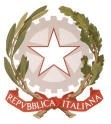 CEIC86700D Ambito Campania 0007 DR Campania – ambito CE-7 Distretto di appartenenza 014 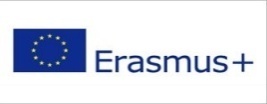 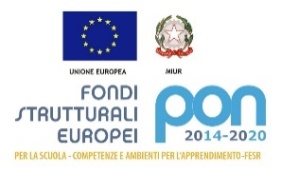 ISTITUTO COMPRENSIVO CAPOL. D. D. Scuola ad indirizzo musicale Uffici amministrativi :Viale Italia n.52/54 CAP 81020- San Nicola la Strada- (CE) Posta cert.:ceic86700d@pec. Istruzione .itPosta non cert.:ceic86700d@istruzione.it Plesso “G.Mazzini” Tel. 0823.452954 Fax. 0823.458147 Plesso“ N.Green“ Tel.0823.422239 Plesso Via Milano Tel. 0823 457980 Codice fiscale 93081990611 www.iccapolddsannicolalastrada.edu.it 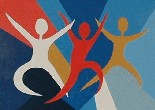 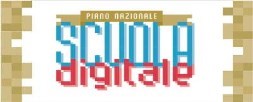 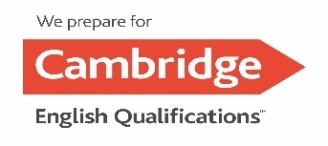 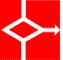 VADEMECUM ADEMPIMENTI ANNUALI ALUNNI BES: II FASCIA (DSA) e III Fascia (svantaggio-stranieri)GRUPPO INCLUSIONE 2021-2022VADEMECUM ADEMPIMENTI ANNUALI ALUNNI BES: II FASCIA (DSA) e III Fascia (svantaggio-stranieri)GRUPPO INCLUSIONE 2021-2022VADEMECUM ADEMPIMENTI ANNUALI ALUNNI BES: II FASCIA (DSA) e III Fascia (svantaggio-stranieri)GRUPPO INCLUSIONE 2021-2022VADEMECUM ADEMPIMENTI ANNUALI ALUNNI BES: II FASCIA (DSA) e III Fascia (svantaggio-stranieri)GRUPPO INCLUSIONE 2021-2022VADEMECUM ADEMPIMENTI ANNUALI ALUNNI BES: II FASCIA (DSA) e III Fascia (svantaggio-stranieri)GRUPPO INCLUSIONE 2021-2022VADEMECUM ADEMPIMENTI ANNUALI ALUNNI BES: II FASCIA (DSA) e III Fascia (svantaggio-stranieri)GRUPPO INCLUSIONE 2021-2022TUTTA LA MODULISTICA PER GLI ALUNNI CON BES È PRESENTE SUL SITO DELLA SCUOLA IN FORMATO WORD  alla voce DIVERSABILITA’TUTTA LA MODULISTICA PER GLI ALUNNI CON BES È PRESENTE SUL SITO DELLA SCUOLA IN FORMATO WORD  alla voce DIVERSABILITA’TUTTA LA MODULISTICA PER GLI ALUNNI CON BES È PRESENTE SUL SITO DELLA SCUOLA IN FORMATO WORD  alla voce DIVERSABILITA’TUTTA LA MODULISTICA PER GLI ALUNNI CON BES È PRESENTE SUL SITO DELLA SCUOLA IN FORMATO WORD  alla voce DIVERSABILITA’TUTTA LA MODULISTICA PER GLI ALUNNI CON BES È PRESENTE SUL SITO DELLA SCUOLA IN FORMATO WORD  alla voce DIVERSABILITA’TUTTA LA MODULISTICA PER GLI ALUNNI CON BES È PRESENTE SUL SITO DELLA SCUOLA IN FORMATO WORD  alla voce DIVERSABILITA’MESE SETTEMBREMESE SETTEMBREMESE SETTEMBREMESE SETTEMBREMESE SETTEMBREMESE SETTEMBREIncontro GLI.Giornata per incontro, dove richiesto dai centri terapici e/o dalle famiglie, con l’equipe psico-pedagogica.Giornata/e per incontro e conoscenza dei docenti referenti con le famiglie e gli alunni DSA assegnati.Formulazione in condivisione con CdC per le prove d’ingresso (dove necessario Format  personalizzato per alunni DSA ).Incontro GLI.Giornata per incontro, dove richiesto dai centri terapici e/o dalle famiglie, con l’equipe psico-pedagogica.Giornata/e per incontro e conoscenza dei docenti referenti con le famiglie e gli alunni DSA assegnati.Formulazione in condivisione con CdC per le prove d’ingresso (dove necessario Format  personalizzato per alunni DSA ).Incontro GLI.Giornata per incontro, dove richiesto dai centri terapici e/o dalle famiglie, con l’equipe psico-pedagogica.Giornata/e per incontro e conoscenza dei docenti referenti con le famiglie e gli alunni DSA assegnati.Formulazione in condivisione con CdC per le prove d’ingresso (dove necessario Format  personalizzato per alunni DSA ).Incontro GLI.Giornata per incontro, dove richiesto dai centri terapici e/o dalle famiglie, con l’equipe psico-pedagogica.Giornata/e per incontro e conoscenza dei docenti referenti con le famiglie e gli alunni DSA assegnati.Formulazione in condivisione con CdC per le prove d’ingresso (dove necessario Format  personalizzato per alunni DSA ).Incontro GLI.Giornata per incontro, dove richiesto dai centri terapici e/o dalle famiglie, con l’equipe psico-pedagogica.Giornata/e per incontro e conoscenza dei docenti referenti con le famiglie e gli alunni DSA assegnati.Formulazione in condivisione con CdC per le prove d’ingresso (dove necessario Format  personalizzato per alunni DSA ).Incontro GLI.Giornata per incontro, dove richiesto dai centri terapici e/o dalle famiglie, con l’equipe psico-pedagogica.Giornata/e per incontro e conoscenza dei docenti referenti con le famiglie e gli alunni DSA assegnati.Formulazione in condivisione con CdC per le prove d’ingresso (dove necessario Format  personalizzato per alunni DSA ).Progetto Inclusione –Alfabetizzazione L2 per alunni stranieri di scuola primaria e secondaria di primo gradoIl progetto  verrà svolto  dal mese di settembre per l’intero anno scolastico, per 22 ore settimanali,  distribuite in base alle esigenze degli alunni, dalla docente Abbate Daniela in accordo con i CdC delle classi interessate. Progetto Inclusione –Alfabetizzazione L2 per alunni stranieri di scuola primaria e secondaria di primo gradoIl progetto  verrà svolto  dal mese di settembre per l’intero anno scolastico, per 22 ore settimanali,  distribuite in base alle esigenze degli alunni, dalla docente Abbate Daniela in accordo con i CdC delle classi interessate. Progetto Inclusione –Alfabetizzazione L2 per alunni stranieri di scuola primaria e secondaria di primo gradoIl progetto  verrà svolto  dal mese di settembre per l’intero anno scolastico, per 22 ore settimanali,  distribuite in base alle esigenze degli alunni, dalla docente Abbate Daniela in accordo con i CdC delle classi interessate. Progetto Inclusione –Alfabetizzazione L2 per alunni stranieri di scuola primaria e secondaria di primo gradoIl progetto  verrà svolto  dal mese di settembre per l’intero anno scolastico, per 22 ore settimanali,  distribuite in base alle esigenze degli alunni, dalla docente Abbate Daniela in accordo con i CdC delle classi interessate. Progetto Inclusione –Alfabetizzazione L2 per alunni stranieri di scuola primaria e secondaria di primo gradoIl progetto  verrà svolto  dal mese di settembre per l’intero anno scolastico, per 22 ore settimanali,  distribuite in base alle esigenze degli alunni, dalla docente Abbate Daniela in accordo con i CdC delle classi interessate. Progetto Inclusione –Alfabetizzazione L2 per alunni stranieri di scuola primaria e secondaria di primo gradoIl progetto  verrà svolto  dal mese di settembre per l’intero anno scolastico, per 22 ore settimanali,  distribuite in base alle esigenze degli alunni, dalla docente Abbate Daniela in accordo con i CdC delle classi interessate. 	Somministrazione prove d’ingresso d’Istituto (Settembre/Ottobre)infanzia: prove cartaceeprimaria classi  I e II:  prove cartaceeprimaria classi III - IV - V: prove digitalisecondaria di I grado classi  I - II - III: prove digitaliPer tutti gli alunni con BES (già segnalati in precedenza), che necessitano di prove personalizzate come stabilito nel  PDP:per gli alunni con BES 3^ fascia stranieri: prove d’ingresso cartacee	Somministrazione prove d’ingresso d’Istituto (Settembre/Ottobre)infanzia: prove cartaceeprimaria classi  I e II:  prove cartaceeprimaria classi III - IV - V: prove digitalisecondaria di I grado classi  I - II - III: prove digitaliPer tutti gli alunni con BES (già segnalati in precedenza), che necessitano di prove personalizzate come stabilito nel  PDP:per gli alunni con BES 3^ fascia stranieri: prove d’ingresso cartacee	Somministrazione prove d’ingresso d’Istituto (Settembre/Ottobre)infanzia: prove cartaceeprimaria classi  I e II:  prove cartaceeprimaria classi III - IV - V: prove digitalisecondaria di I grado classi  I - II - III: prove digitaliPer tutti gli alunni con BES (già segnalati in precedenza), che necessitano di prove personalizzate come stabilito nel  PDP:per gli alunni con BES 3^ fascia stranieri: prove d’ingresso cartacee	Somministrazione prove d’ingresso d’Istituto (Settembre/Ottobre)infanzia: prove cartaceeprimaria classi  I e II:  prove cartaceeprimaria classi III - IV - V: prove digitalisecondaria di I grado classi  I - II - III: prove digitaliPer tutti gli alunni con BES (già segnalati in precedenza), che necessitano di prove personalizzate come stabilito nel  PDP:per gli alunni con BES 3^ fascia stranieri: prove d’ingresso cartacee	Somministrazione prove d’ingresso d’Istituto (Settembre/Ottobre)infanzia: prove cartaceeprimaria classi  I e II:  prove cartaceeprimaria classi III - IV - V: prove digitalisecondaria di I grado classi  I - II - III: prove digitaliPer tutti gli alunni con BES (già segnalati in precedenza), che necessitano di prove personalizzate come stabilito nel  PDP:per gli alunni con BES 3^ fascia stranieri: prove d’ingresso cartacee	Somministrazione prove d’ingresso d’Istituto (Settembre/Ottobre)infanzia: prove cartaceeprimaria classi  I e II:  prove cartaceeprimaria classi III - IV - V: prove digitalisecondaria di I grado classi  I - II - III: prove digitaliPer tutti gli alunni con BES (già segnalati in precedenza), che necessitano di prove personalizzate come stabilito nel  PDP:per gli alunni con BES 3^ fascia stranieri: prove d’ingresso cartaceeAlunni  con BES di 2^fascia DSA/DESLegge 170/2010Linee guida DSA 2011Direttiva BES 27/12/2012C.M.6/03/13                                      Alunni  con BES di 3^fascia,                                         (svantaggio socio-economico,svantaggio relazionale,svantaggio linguistico/stranieri)Direttiva BES 27/12/2012C.M.6/03/13                                      Alunni  con BES di 3^fascia,                                         (svantaggio socio-economico,svantaggio relazionale,svantaggio linguistico/stranieri)Direttiva BES 27/12/2012C.M.6/03/13                                      Alunni  con BES di 3^fascia,                                         (svantaggio socio-economico,svantaggio relazionale,svantaggio linguistico/stranieri)Direttiva BES 27/12/2012C.M.6/03/13                                      Alunni  con BES di 3^fascia,                                         (svantaggio socio-economico,svantaggio relazionale,svantaggio linguistico/stranieri)Direttiva BES 27/12/2012C.M.6/03/13                                      Alunni  con BES di 3^fascia,                                         (svantaggio socio-economico,svantaggio relazionale,svantaggio linguistico/stranieri)Direttiva BES 27/12/2012C.M.6/03/13Il docente referentee il CdC  stabiliranno misure dispensative e/o strumenti compensativi per svolgere in formato cartaceo o in formato digitale  le prove e le invieranno, in tempo utile, ai referenti preposti.Il docente referente e il CdC produrranno prove personalizzate  in formato cartaceo o in formato digitale e le invieranno, in tempo utile, ai referenti preposti.Il docente referente e il CdC produrranno prove personalizzate  in formato cartaceo o in formato digitale e le invieranno, in tempo utile, ai referenti preposti.Il docente referente e il CdC produrranno prove personalizzate  in formato cartaceo o in formato digitale e le invieranno, in tempo utile, ai referenti preposti.Il docente referente e il CdC produrranno prove personalizzate  in formato cartaceo o in formato digitale e le invieranno, in tempo utile, ai referenti preposti.Il docente referente e il CdC produrranno prove personalizzate  in formato cartaceo o in formato digitale e le invieranno, in tempo utile, ai referenti preposti.Per tutti gli alunni con BES II fascia DSA/DES se necessario, il CdC produrrà prove personalizzate digitali e/o cartacee tenendo presente le indicazioni del PDP. Per tutti gli  alunni  con BES III fascia svantaggio/stranieri per i quali se ne ravvisi la necessità, il CdC produrrà, in base al PDP, prove da approntare e somministrare in formato cartaceo.Per tutti gli  alunni  con BES III fascia svantaggio/stranieri per i quali se ne ravvisi la necessità, il CdC produrrà, in base al PDP, prove da approntare e somministrare in formato cartaceo.Per tutti gli  alunni  con BES III fascia svantaggio/stranieri per i quali se ne ravvisi la necessità, il CdC produrrà, in base al PDP, prove da approntare e somministrare in formato cartaceo.Per tutti gli  alunni  con BES III fascia svantaggio/stranieri per i quali se ne ravvisi la necessità, il CdC produrrà, in base al PDP, prove da approntare e somministrare in formato cartaceo.Per tutti gli  alunni  con BES III fascia svantaggio/stranieri per i quali se ne ravvisi la necessità, il CdC produrrà, in base al PDP, prove da approntare e somministrare in formato cartaceo.Per tutti gli alunni con BES II fascia DSA/DES se necessario, il CdC indicherà  la necessità di maggior tempo per lo svolgimento delle prove,un docente di  supporto nella lettura per le prove di italiano ed inglese  MESE OTTOBREMESE OTTOBREMESE OTTOBREMESE OTTOBREMESE OTTOBREMESE OTTOBREAlunni  con BES di 2^fascia DSALegge 170/2010Linee guida DSA 2011Direttiva BES 27/12/2012C.M.6/03/13Alunni  con BES di 2^fascia DSALegge 170/2010Linee guida DSA 2011Direttiva BES 27/12/2012C.M.6/03/13Alunni  con BES di 2^fascia DSALegge 170/2010Linee guida DSA 2011Direttiva BES 27/12/2012C.M.6/03/13Alunni  con BES di 2^fascia DSALegge 170/2010Linee guida DSA 2011Direttiva BES 27/12/2012C.M.6/03/13Alunni  con BES di 2^fascia DSALegge 170/2010Linee guida DSA 2011Direttiva BES 27/12/2012C.M.6/03/13Alunni  con BES di 3^fascia,(svantaggio socio-economico,svantaggio relazionale,svantaggio linguistico/stranieri)Direttiva BES 27/12/2012C.M.6/03/13Proposta PDP per gli alunni con BES (fascia 2^ DSA/DES ) al primo CdC.Proposta PDP per gli alunni con BES (fascia 2^ DSA/DES ) al primo CdC.Proposta PDP per gli alunni con BES (fascia 2^ DSA/DES ) al primo CdC.Proposta PDP per gli alunni con BES (fascia 2^ DSA/DES ) al primo CdC.Proposta PDP per gli alunni con BES (fascia 2^ DSA/DES ) al primo CdC.Proposta PDP per gli alunni con BES (fascia 3^ svantaggio/stranieri) al primo CdC.Per gli alunni DSA delle classi II - V primaria e III secondaria di I grado indicare nel PEI/PDP modalità INVALSI durante il primo CdC, fornendo i nominativi  alla funzione strumentale area Inclusione e al Referente Prove InvalsiPer gli alunni DSA delle classi II - V primaria e III secondaria di I grado indicare nel PEI/PDP modalità INVALSI durante il primo CdC, fornendo i nominativi  alla funzione strumentale area Inclusione e al Referente Prove InvalsiPer gli alunni DSA delle classi II - V primaria e III secondaria di I grado indicare nel PEI/PDP modalità INVALSI durante il primo CdC, fornendo i nominativi  alla funzione strumentale area Inclusione e al Referente Prove InvalsiPer gli alunni DSA delle classi II - V primaria e III secondaria di I grado indicare nel PEI/PDP modalità INVALSI durante il primo CdC, fornendo i nominativi  alla funzione strumentale area Inclusione e al Referente Prove InvalsiPer gli alunni DSA delle classi II - V primaria e III secondaria di I grado indicare nel PEI/PDP modalità INVALSI durante il primo CdC, fornendo i nominativi  alla funzione strumentale area Inclusione e al Referente Prove Invalsi                                                                                                    MESE NOVEMBRE-DICEMBRE                                                                                                    MESE NOVEMBRE-DICEMBRE                                                                                                    MESE NOVEMBRE-DICEMBRE                                                                                                    MESE NOVEMBRE-DICEMBRE                                                                                                    MESE NOVEMBRE-DICEMBRE                                                                                                    MESE NOVEMBRE-DICEMBREIn occasione del primo consiglio di classe i docenti individueranno eventuali alunni con BES 3^ fascia ed i coordinatori di classe  consegneranno in formatocartaceo:Scheda di rilevazione alunni con BES, nella quale indicheranno la tipologia di tutti gli alunni BES (I- II- e III fascia ) presenti nella propria classe, indicando il docente di sostegno per gli alunni d.a.( I Fascia)Indicando un docente referente del consiglio di classe per gli alunni  DSA/DES (II fascia)Indicando un docente referente del consiglio di classe  per gli alunni svantaggio (III fascia)firmata dal consiglio di   classe    ( I Fascia) Alunni  BES d.a. (L.104) (II Fascia) Alunni BES DSA-DES ( documentazione medica di Struttura sanitaria accreditata che certifichi diagnosi DSA) (III Fascia) Alunni  BES Svantaggio socio-culturale(III Fascia) Alunni  BES Svantaggio/disagio comportamentale(III Fascia) Alunni BES svantaggio linguistico/stanieriIn occasione del primo consiglio di classe i docenti individueranno eventuali alunni con BES 3^ fascia ed i coordinatori di classe  consegneranno in formatocartaceo:Scheda di rilevazione alunni con BES, nella quale indicheranno la tipologia di tutti gli alunni BES (I- II- e III fascia ) presenti nella propria classe, indicando il docente di sostegno per gli alunni d.a.( I Fascia)Indicando un docente referente del consiglio di classe per gli alunni  DSA/DES (II fascia)Indicando un docente referente del consiglio di classe  per gli alunni svantaggio (III fascia)firmata dal consiglio di   classe    ( I Fascia) Alunni  BES d.a. (L.104) (II Fascia) Alunni BES DSA-DES ( documentazione medica di Struttura sanitaria accreditata che certifichi diagnosi DSA) (III Fascia) Alunni  BES Svantaggio socio-culturale(III Fascia) Alunni  BES Svantaggio/disagio comportamentale(III Fascia) Alunni BES svantaggio linguistico/stanieriIn occasione del primo consiglio di classe i docenti individueranno eventuali alunni con BES 3^ fascia ed i coordinatori di classe  consegneranno in formatocartaceo:Scheda di rilevazione alunni con BES, nella quale indicheranno la tipologia di tutti gli alunni BES (I- II- e III fascia ) presenti nella propria classe, indicando il docente di sostegno per gli alunni d.a.( I Fascia)Indicando un docente referente del consiglio di classe per gli alunni  DSA/DES (II fascia)Indicando un docente referente del consiglio di classe  per gli alunni svantaggio (III fascia)firmata dal consiglio di   classe    ( I Fascia) Alunni  BES d.a. (L.104) (II Fascia) Alunni BES DSA-DES ( documentazione medica di Struttura sanitaria accreditata che certifichi diagnosi DSA) (III Fascia) Alunni  BES Svantaggio socio-culturale(III Fascia) Alunni  BES Svantaggio/disagio comportamentale(III Fascia) Alunni BES svantaggio linguistico/stanieriIn occasione del primo consiglio di classe i docenti individueranno eventuali alunni con BES 3^ fascia ed i coordinatori di classe  consegneranno in formatocartaceo:Scheda di rilevazione alunni con BES, nella quale indicheranno la tipologia di tutti gli alunni BES (I- II- e III fascia ) presenti nella propria classe, indicando il docente di sostegno per gli alunni d.a.( I Fascia)Indicando un docente referente del consiglio di classe per gli alunni  DSA/DES (II fascia)Indicando un docente referente del consiglio di classe  per gli alunni svantaggio (III fascia)firmata dal consiglio di   classe    ( I Fascia) Alunni  BES d.a. (L.104) (II Fascia) Alunni BES DSA-DES ( documentazione medica di Struttura sanitaria accreditata che certifichi diagnosi DSA) (III Fascia) Alunni  BES Svantaggio socio-culturale(III Fascia) Alunni  BES Svantaggio/disagio comportamentale(III Fascia) Alunni BES svantaggio linguistico/stanieriIn occasione del primo consiglio di classe i docenti individueranno eventuali alunni con BES 3^ fascia ed i coordinatori di classe  consegneranno in formatocartaceo:Scheda di rilevazione alunni con BES, nella quale indicheranno la tipologia di tutti gli alunni BES (I- II- e III fascia ) presenti nella propria classe, indicando il docente di sostegno per gli alunni d.a.( I Fascia)Indicando un docente referente del consiglio di classe per gli alunni  DSA/DES (II fascia)Indicando un docente referente del consiglio di classe  per gli alunni svantaggio (III fascia)firmata dal consiglio di   classe    ( I Fascia) Alunni  BES d.a. (L.104) (II Fascia) Alunni BES DSA-DES ( documentazione medica di Struttura sanitaria accreditata che certifichi diagnosi DSA) (III Fascia) Alunni  BES Svantaggio socio-culturale(III Fascia) Alunni  BES Svantaggio/disagio comportamentale(III Fascia) Alunni BES svantaggio linguistico/stanieriIn occasione del primo consiglio di classe i docenti individueranno eventuali alunni con BES 3^ fascia ed i coordinatori di classe  consegneranno in formatocartaceo:Scheda di rilevazione alunni con BES, nella quale indicheranno la tipologia di tutti gli alunni BES (I- II- e III fascia ) presenti nella propria classe, indicando il docente di sostegno per gli alunni d.a.( I Fascia)Indicando un docente referente del consiglio di classe per gli alunni  DSA/DES (II fascia)Indicando un docente referente del consiglio di classe  per gli alunni svantaggio (III fascia)firmata dal consiglio di   classe    ( I Fascia) Alunni  BES d.a. (L.104) (II Fascia) Alunni BES DSA-DES ( documentazione medica di Struttura sanitaria accreditata che certifichi diagnosi DSA) (III Fascia) Alunni  BES Svantaggio socio-culturale(III Fascia) Alunni  BES Svantaggio/disagio comportamentale(III Fascia) Alunni BES svantaggio linguistico/stanieriAlunni  con BES di 2^fascia DSA-DESLegge 170/2010Linee guida DSA 2011Direttiva BES 27/12/2012C.M.6/03/13Alunni  con BES di 2^fascia DSA-DESLegge 170/2010Linee guida DSA 2011Direttiva BES 27/12/2012C.M.6/03/13Alunni  con BES di 2^fascia DSA-DESLegge 170/2010Linee guida DSA 2011Direttiva BES 27/12/2012C.M.6/03/13Alunni  con BES di 3^fascia,(svantaggio socio-economico,svantaggio relazionale,svantaggio linguistico/stranieri)Direttiva BES 27/12/2012C.M.6/03/13Alunni  con BES di 3^fascia,(svantaggio socio-economico,svantaggio relazionale,svantaggio linguistico/stranieri)Direttiva BES 27/12/2012C.M.6/03/13Alunni  con BES di 3^fascia,(svantaggio socio-economico,svantaggio relazionale,svantaggio linguistico/stranieri)Direttiva BES 27/12/2012C.M.6/03/13Il consiglio di classe inoltre  invierà, in formato filetramite e-mail al referente inclusione:-la griglia di osservazione  alunni DSA-individuazione di un docente del CdC come referente per ogni alunno con BES segnalato (si consiglia di individuare un docente che non abbia già altri incarichi)-confronto  con la famiglia per la proposta/accettazione del PDP.(per gli alunni con BES DSA-DES il PDP verrà firmato durante i GLO)Il consiglio di classe inoltre  invierà, in formato filetramite e-mail al referente inclusione:-la griglia di osservazione  alunni DSA-individuazione di un docente del CdC come referente per ogni alunno con BES segnalato (si consiglia di individuare un docente che non abbia già altri incarichi)-confronto  con la famiglia per la proposta/accettazione del PDP.(per gli alunni con BES DSA-DES il PDP verrà firmato durante i GLO)Il consiglio di classe inoltre  invierà, in formato filetramite e-mail al referente inclusione:-la griglia di osservazione  alunni DSA-individuazione di un docente del CdC come referente per ogni alunno con BES segnalato (si consiglia di individuare un docente che non abbia già altri incarichi)-confronto  con la famiglia per la proposta/accettazione del PDP.(per gli alunni con BES DSA-DES il PDP verrà firmato durante i GLO)Il consiglio di classe inoltre  invierà,  in formato file tramite e-mail al referente inclusione:-la griglia di osservazione  alunni /svantaggio/stranieri  già segnalati l’anno precedente che necessitano di riconferma- la griglia di osservazione  alunni /svantaggio/stranieri  per gli alunni di nuova segnalazione.-individuazione di un docente del CdC come referente per ogni alunno con BES segnalato (si consiglia di individuare un docente che non abbia già altri incarichi)-verbalizzazione di eventuali alunni che necessitano di un percorso educativo – didattico personalizzato,  -confronto  con la famiglia per la proposta/accettazione del PDP.Il consiglio di classe inoltre  invierà,  in formato file tramite e-mail al referente inclusione:-la griglia di osservazione  alunni /svantaggio/stranieri  già segnalati l’anno precedente che necessitano di riconferma- la griglia di osservazione  alunni /svantaggio/stranieri  per gli alunni di nuova segnalazione.-individuazione di un docente del CdC come referente per ogni alunno con BES segnalato (si consiglia di individuare un docente che non abbia già altri incarichi)-verbalizzazione di eventuali alunni che necessitano di un percorso educativo – didattico personalizzato,  -confronto  con la famiglia per la proposta/accettazione del PDP.Il consiglio di classe inoltre  invierà,  in formato file tramite e-mail al referente inclusione:-la griglia di osservazione  alunni /svantaggio/stranieri  già segnalati l’anno precedente che necessitano di riconferma- la griglia di osservazione  alunni /svantaggio/stranieri  per gli alunni di nuova segnalazione.-individuazione di un docente del CdC come referente per ogni alunno con BES segnalato (si consiglia di individuare un docente che non abbia già altri incarichi)-verbalizzazione di eventuali alunni che necessitano di un percorso educativo – didattico personalizzato,  -confronto  con la famiglia per la proposta/accettazione del PDP.-In presenza del docente referente, come rappresentante del CdC, giornata di lettura, condivisione e firma  del PDP con le famiglie degli alunni 3^ fascia BES, svantaggio/stranieri. -I genitori verranno convocati dalla segreteria scolastica. -In caso di assenza si ripropone la proposta/accettazione durante il primo incontro scuola – famiglia. Per i PDP redatti e non ancora firmati si stabilirà un ulteriore incontro scuola – famiglia.-In presenza del docente referente, come rappresentante del CdC, giornata di lettura, condivisione e firma  del PDP con le famiglie degli alunni 3^ fascia BES, svantaggio/stranieri. -I genitori verranno convocati dalla segreteria scolastica. -In caso di assenza si ripropone la proposta/accettazione durante il primo incontro scuola – famiglia. Per i PDP redatti e non ancora firmati si stabilirà un ulteriore incontro scuola – famiglia.-In presenza del docente referente, come rappresentante del CdC, giornata di lettura, condivisione e firma  del PDP con le famiglie degli alunni 3^ fascia BES, svantaggio/stranieri. -I genitori verranno convocati dalla segreteria scolastica. -In caso di assenza si ripropone la proposta/accettazione durante il primo incontro scuola – famiglia. Per i PDP redatti e non ancora firmati si stabilirà un ulteriore incontro scuola – famiglia.                                                                                                             MESE GENNAIO                                                                                                             MESE GENNAIO                                                                                                             MESE GENNAIO                                                                                                             MESE GENNAIO                                                                                                             MESE GENNAIO                                                                                                             MESE GENNAIOSomministrazione prove di verifica d’Istituto primo quadrimestreinfanzia: prove cartaceeprimaria I e II: prove cartaceeprimaria III - IV - V: prove digitalisecondaria di I grado I - II - III: prove digitalialunni BES – stranieri: prove cartacee Somministrazione prove di verifica d’Istituto primo quadrimestreinfanzia: prove cartaceeprimaria I e II: prove cartaceeprimaria III - IV - V: prove digitalisecondaria di I grado I - II - III: prove digitalialunni BES – stranieri: prove cartacee Somministrazione prove di verifica d’Istituto primo quadrimestreinfanzia: prove cartaceeprimaria I e II: prove cartaceeprimaria III - IV - V: prove digitalisecondaria di I grado I - II - III: prove digitalialunni BES – stranieri: prove cartacee Somministrazione prove di verifica d’Istituto primo quadrimestreinfanzia: prove cartaceeprimaria I e II: prove cartaceeprimaria III - IV - V: prove digitalisecondaria di I grado I - II - III: prove digitalialunni BES – stranieri: prove cartacee Somministrazione prove di verifica d’Istituto primo quadrimestreinfanzia: prove cartaceeprimaria I e II: prove cartaceeprimaria III - IV - V: prove digitalisecondaria di I grado I - II - III: prove digitalialunni BES – stranieri: prove cartacee Somministrazione prove di verifica d’Istituto primo quadrimestreinfanzia: prove cartaceeprimaria I e II: prove cartaceeprimaria III - IV - V: prove digitalisecondaria di I grado I - II - III: prove digitalialunni BES – stranieri: prove cartacee Alunni  con BES di 2^fascia DSALegge 170/2010Linee guida DSA 2011Direttiva BES 27/12/2012C.M.6/03/13Alunni  con BES di 2^fascia DSALegge 170/2010Linee guida DSA 2011Direttiva BES 27/12/2012C.M.6/03/13Alunni  con BES di 3^fascia,(svantaggio socio-economico,svantaggio relazionale,svantaggio linguistico/stranieri)Direttiva BES 27/12/2012C.M.6/03/13Alunni  con BES di 3^fascia,(svantaggio socio-economico,svantaggio relazionale,svantaggio linguistico/stranieri)Direttiva BES 27/12/2012C.M.6/03/13Alunni  con BES di 3^fascia,(svantaggio socio-economico,svantaggio relazionale,svantaggio linguistico/stranieri)Direttiva BES 27/12/2012C.M.6/03/13Alunni  con BES di 3^fascia,(svantaggio socio-economico,svantaggio relazionale,svantaggio linguistico/stranieri)Direttiva BES 27/12/2012C.M.6/03/13Il docente referente e il CdC  stabiliranno misure dispensative e/o strumenti compensativi per svolgere  in formato cartaceo o in formato digitale  le prove e le invieranno, in tempo utile, ai referenti preposti.Il docente referente e il CdC  stabiliranno misure dispensative e/o strumenti compensativi per svolgere  in formato cartaceo o in formato digitale  le prove e le invieranno, in tempo utile, ai referenti preposti.Il docente referente e il CdC produrranno prove personalizzate  in formato cartaceo o in formato digitale e le invieranno, in tempo utile, ai referenti preposti.Il docente referente e il CdC produrranno prove personalizzate  in formato cartaceo o in formato digitale e le invieranno, in tempo utile, ai referenti preposti.Il docente referente e il CdC produrranno prove personalizzate  in formato cartaceo o in formato digitale e le invieranno, in tempo utile, ai referenti preposti.Il docente referente e il CdC produrranno prove personalizzate  in formato cartaceo o in formato digitale e le invieranno, in tempo utile, ai referenti preposti.Per tutti gli alunni con BES II^ fascia DSA-DES se necessario, il CdC produrrà prove personalizzate digitali e/o cartacee tenendo presente le indicazioni del PDP. Per tutti gli alunni con BES II^ fascia DSA-DES se necessario, il CdC produrrà prove personalizzate digitali e/o cartacee tenendo presente le indicazioni del PDP. Per tutti gli  alunni  con BES III^ fascia svantaggio/stranieri per i quali se ne ravvisi la necessità, il CdC produrrà, in base al PDP, prove da approntare e somministrare in formato cartaceo.Per tutti gli  alunni  con BES III^ fascia svantaggio/stranieri per i quali se ne ravvisi la necessità, il CdC produrrà, in base al PDP, prove da approntare e somministrare in formato cartaceo.Per tutti gli  alunni  con BES III^ fascia svantaggio/stranieri per i quali se ne ravvisi la necessità, il CdC produrrà, in base al PDP, prove da approntare e somministrare in formato cartaceo.Per tutti gli  alunni  con BES III^ fascia svantaggio/stranieri per i quali se ne ravvisi la necessità, il CdC produrrà, in base al PDP, prove da approntare e somministrare in formato cartaceo.Per tutti gli alunni con BES II^ fascia DSA-DES se necessario, il CdC indicherà  la necessità di maggior tempo per lo svolgimento delle prove, un docente di  supporto nella lettura per le prove di italiano ed inglese  Per tutti gli alunni con BES II^ fascia DSA-DES se necessario, il CdC indicherà  la necessità di maggior tempo per lo svolgimento delle prove, un docente di  supporto nella lettura per le prove di italiano ed inglese  MESE FEBBRAIO-MARZOMESE FEBBRAIO-MARZOMESE FEBBRAIO-MARZOMESE FEBBRAIO-MARZOMESE FEBBRAIO-MARZOMESE FEBBRAIO-MARZOAlunni con BES di 2^fascia DSA-DESLegge 170/2010Linee guida DSA 2011Direttiva BES 27/12/2012C.M.6/03/13Alunni con BES di 2^fascia DSA-DESLegge 170/2010Linee guida DSA 2011Direttiva BES 27/12/2012C.M.6/03/13Alunni  con BES di 3^fascia,(svantaggio socio-economico,svantaggio relazionale,svantaggio linguistico/stranieri)Direttiva BES 27/12/2012C.M.6/03/13Alunni  con BES di 3^fascia,(svantaggio socio-economico,svantaggio relazionale,svantaggio linguistico/stranieri)Direttiva BES 27/12/2012C.M.6/03/13Alunni  con BES di 3^fascia,(svantaggio socio-economico,svantaggio relazionale,svantaggio linguistico/stranieri)Direttiva BES 27/12/2012C.M.6/03/13Alunni  con BES di 3^fascia,(svantaggio socio-economico,svantaggio relazionale,svantaggio linguistico/stranieri)Direttiva BES 27/12/2012C.M.6/03/13Per gli alunni  DSA incontro GLHO intermedio,  la relazione fine primo quadrimestre PDP verrà consegnata al referente area inclusione.Per gli alunni  DSA incontro GLHO intermedio,  la relazione fine primo quadrimestre PDP verrà consegnata al referente area inclusione.Relazione fine primo quadrimestre alunni con BES, svantaggio e stranieri in formato file all’indirizzo di posta elettronica in seguito da fornire.Relazione fine primo quadrimestre alunni con BES, svantaggio e stranieri in formato file all’indirizzo di posta elettronica in seguito da fornire.Relazione fine primo quadrimestre alunni con BES, svantaggio e stranieri in formato file all’indirizzo di posta elettronica in seguito da fornire.Relazione fine primo quadrimestre alunni con BES, svantaggio e stranieri in formato file all’indirizzo di posta elettronica in seguito da fornire.MESE APRILE-MAGGIOMESE APRILE-MAGGIOMESE APRILE-MAGGIOMESE APRILE-MAGGIOMESE APRILE-MAGGIOMESE APRILE-MAGGIOAlunni  con BES di 2^fascia DSA-DESLegge 170/2010Linee guida DSA 2011Direttiva BES 27/12/2012C.M.6/03/13Alunni  con BES di 2^fascia DSA-DESLegge 170/2010Linee guida DSA 2011Direttiva BES 27/12/2012C.M.6/03/13Alunni  con BES di 3^fascia,(svantaggio socio-economico,svantaggio relazionale,svantaggio linguistico/stranieri)Direttiva BES 27/12/2012C.M.6/03/13Alunni  con BES di 3^fascia,(svantaggio socio-economico,svantaggio relazionale,svantaggio linguistico/stranieri)Direttiva BES 27/12/2012C.M.6/03/13Alunni  con BES di 3^fascia,(svantaggio socio-economico,svantaggio relazionale,svantaggio linguistico/stranieri)Direttiva BES 27/12/2012C.M.6/03/13Alunni  con BES di 3^fascia,(svantaggio socio-economico,svantaggio relazionale,svantaggio linguistico/stranieri)Direttiva BES 27/12/2012C.M.6/03/13Incontri GLO finali - primaria - secondaria di  I grado.Incontri GLO finali - primaria - secondaria di  I grado.Consegna documenti durante il GLO: Relazione finale PDP degli alunni DSA.Copia dei criteri esami di stato da consegnare agli scrutini finali.Consegna documenti durante il GLO: Relazione finale PDP degli alunni DSA.Copia dei criteri esami di stato da consegnare agli scrutini finali.Relazione finale alunni con BES, svantaggio e stranieri in formato file all’indirizzo di posta elettronica in seguito da fornire.Relazione finale alunni con BES, svantaggio e stranieri in formato file all’indirizzo di posta elettronica in seguito da fornire.Relazione finale alunni con BES, svantaggio e stranieri in formato file all’indirizzo di posta elettronica in seguito da fornire.Relazione finale alunni con BES, svantaggio e stranieri in formato file all’indirizzo di posta elettronica in seguito da fornire.       Somministrazione prove di verifica d’Istituto primo quadrimestreinfanzia: prove cartaceeprimaria I e II: prove cartaceeprimaria III - IV - V: prove digitalisecondaria di I grado I - II - III: prove digitali       Somministrazione prove di verifica d’Istituto primo quadrimestreinfanzia: prove cartaceeprimaria I e II: prove cartaceeprimaria III - IV - V: prove digitalisecondaria di I grado I - II - III: prove digitali       Somministrazione prove di verifica d’Istituto primo quadrimestreinfanzia: prove cartaceeprimaria I e II: prove cartaceeprimaria III - IV - V: prove digitalisecondaria di I grado I - II - III: prove digitali       Somministrazione prove di verifica d’Istituto primo quadrimestreinfanzia: prove cartaceeprimaria I e II: prove cartaceeprimaria III - IV - V: prove digitalisecondaria di I grado I - II - III: prove digitali       Somministrazione prove di verifica d’Istituto primo quadrimestreinfanzia: prove cartaceeprimaria I e II: prove cartaceeprimaria III - IV - V: prove digitalisecondaria di I grado I - II - III: prove digitali       Somministrazione prove di verifica d’Istituto primo quadrimestreinfanzia: prove cartaceeprimaria I e II: prove cartaceeprimaria III - IV - V: prove digitalisecondaria di I grado I - II - III: prove digitaliAlunni  con BES di 2^fascia DSA-DESLegge 170/2010Linee guida DSA 2011 Direttiva BES 27/12/2012C.M.6/03/13Alunni  con BES di 2^fascia DSA-DESLegge 170/2010Linee guida DSA 2011 Direttiva BES 27/12/2012C.M.6/03/13Alunni  con BES di 2^fascia DSA-DESLegge 170/2010Linee guida DSA 2011 Direttiva BES 27/12/2012C.M.6/03/13Alunni  con BES di 2^fascia DSA-DESLegge 170/2010Linee guida DSA 2011 Direttiva BES 27/12/2012C.M.6/03/13Alunni  con BES di 3^fascia,(svantaggio socio-economico,svantaggio relazionale,svantaggio linguistico/stranieri)Direttiva BES 27/12/2012C.M.6/03/13Alunni  con BES di 3^fascia,(svantaggio socio-economico,svantaggio relazionale,svantaggio linguistico/stranieri)Direttiva BES 27/12/2012C.M.6/03/13Il docente referente con il CdC  stabiliranno misure dispensative e/o strumenti compensativi per svolgere  in formato cartaceo o in formato digitale  le prove e le invieranno, in tempo utile, ai referenti preposti.Il docente referente con il CdC  stabiliranno misure dispensative e/o strumenti compensativi per svolgere  in formato cartaceo o in formato digitale  le prove e le invieranno, in tempo utile, ai referenti preposti.Il docente referente con il CdC  stabiliranno misure dispensative e/o strumenti compensativi per svolgere  in formato cartaceo o in formato digitale  le prove e le invieranno, in tempo utile, ai referenti preposti.Il docente referente con il CdC  stabiliranno misure dispensative e/o strumenti compensativi per svolgere  in formato cartaceo o in formato digitale  le prove e le invieranno, in tempo utile, ai referenti preposti.Il docente referente in con il CdC produrranno prove personalizzate  in formato cartaceo o in formato digitale e le invieranno, in tempo utile, ai referenti preposti.Il docente referente in con il CdC produrranno prove personalizzate  in formato cartaceo o in formato digitale e le invieranno, in tempo utile, ai referenti preposti.Per tutti gli alunni con BES II^ fascia DSA-DES se necessario, il CdC produrrà prove personalizzate digitali e/o cartacee tenendo presente le indicazioni del PDP. Per tutti gli alunni con BES II^ fascia DSA-DES se necessario, il CdC produrrà prove personalizzate digitali e/o cartacee tenendo presente le indicazioni del PDP. Per tutti gli alunni con BES II^ fascia DSA-DES se necessario, il CdC produrrà prove personalizzate digitali e/o cartacee tenendo presente le indicazioni del PDP. Per tutti gli alunni con BES II^ fascia DSA-DES se necessario, il CdC produrrà prove personalizzate digitali e/o cartacee tenendo presente le indicazioni del PDP. Per tutti gli  alunni  con BES III^ fascia svantaggio/stranieri per i quali se ne ravvisi la necessità, il CdC produrrà, in base al PDP, prove da approntare e somministrare in formato cartaceo.Per tutti gli  alunni  con BES III^ fascia svantaggio/stranieri per i quali se ne ravvisi la necessità, il CdC produrrà, in base al PDP, prove da approntare e somministrare in formato cartaceo.Per tutti gli alunni con BES II^ fascia DSA se necessario, il CdC indicherà  la necessità di maggior tempo per lo svolgimento delle prove, un docente di  supporto nella lettura per le prove di italiano ed inglese  Per tutti gli alunni con BES II^ fascia DSA se necessario, il CdC indicherà  la necessità di maggior tempo per lo svolgimento delle prove, un docente di  supporto nella lettura per le prove di italiano ed inglese  Per tutti gli alunni con BES II^ fascia DSA se necessario, il CdC indicherà  la necessità di maggior tempo per lo svolgimento delle prove, un docente di  supporto nella lettura per le prove di italiano ed inglese  Per tutti gli alunni con BES II^ fascia DSA se necessario, il CdC indicherà  la necessità di maggior tempo per lo svolgimento delle prove, un docente di  supporto nella lettura per le prove di italiano ed inglese  Per tutti gli  alunni  con BES III^ fascia svantaggio/stranieri per i quali se ne ravvisi la necessità, il CdC produrrà, in base al PDP, prove da approntare e somministrare in formato cartaceo.Per tutti gli  alunni  con BES III^ fascia svantaggio/stranieri per i quali se ne ravvisi la necessità, il CdC produrrà, in base al PDP, prove da approntare e somministrare in formato cartaceo.Qualora l’alunno nei giorni delle prove risulti assente, il CdC somministrerà  le suddette prove in date successiveQualora l’alunno nei giorni delle prove risulti assente, il CdC somministrerà  le suddette prove in date successiveQualora l’alunno nei giorni delle prove risulti assente, il CdC somministrerà  le suddette prove in date successiveQualora l’alunno nei giorni delle prove risulti assente, il CdC somministrerà  le suddette prove in date successivePer tutti gli  alunni  con BES III^ fascia svantaggio/stranieri per i quali se ne ravvisi la necessità, il CdC produrrà, in base al PDP, prove da approntare e somministrare in formato cartaceo.Per tutti gli  alunni  con BES III^ fascia svantaggio/stranieri per i quali se ne ravvisi la necessità, il CdC produrrà, in base al PDP, prove da approntare e somministrare in formato cartaceo.Preparazione e somministrazione Prove Invalsi per gli alunni con BES 1^ e 2^ fascia  delle classi seconde e quinte per la scuola primaria e classi terze per la scuola secondaria di I grado.Preparazione e somministrazione Prove Invalsi per gli alunni con BES 1^ e 2^ fascia  delle classi seconde e quinte per la scuola primaria e classi terze per la scuola secondaria di I grado.Preparazione e somministrazione Prove Invalsi per gli alunni con BES 1^ e 2^ fascia  delle classi seconde e quinte per la scuola primaria e classi terze per la scuola secondaria di I grado.Preparazione e somministrazione Prove Invalsi per gli alunni con BES 1^ e 2^ fascia  delle classi seconde e quinte per la scuola primaria e classi terze per la scuola secondaria di I grado.Per tutti gli  alunni  con BES III^ fascia svantaggio/stranieri per i quali se ne ravvisi la necessità, il CdC produrrà, in base al PDP, prove da approntare e somministrare in formato cartaceo.Per tutti gli  alunni  con BES III^ fascia svantaggio/stranieri per i quali se ne ravvisi la necessità, il CdC produrrà, in base al PDP, prove da approntare e somministrare in formato cartaceo.